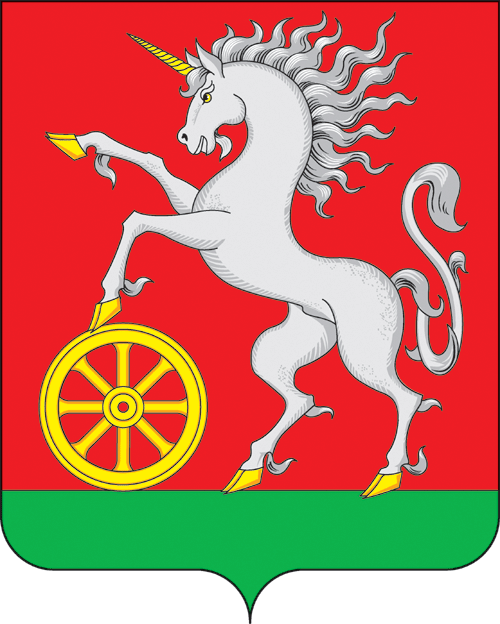 АДМИНИСТРАЦИЯ ГОРОДА БОГОТОЛАКрасноярского краяПОСТАНОВЛЕНИЕ«  22  »____01____2021   г.     г. Боготол                          №  0038-пО внесении изменений в постановление администрации города Боготола от 08.02.2019 № 0134-п «Об утверждении Порядка предоставления и возврата субсидий  юридическим лицам (за исключением государственных (муниципальных) учреждений), индивидуальным предпринимателям, выполняющим перевозки пассажиров по городским маршрутам в соответствии с программой пассажирских перевозок автомобильным транспортом в городе Боготоле по маршрутам с небольшой интенсивностью пассажиропотоков в целях возмещения недополученных доходов, возникающих в результате небольшой интенсивности пассажиропотоков»  В соответствии со ст. 16 Федерального закона от 06.10.2003      № 131-ФЗ «Об общих принципах организации местного самоуправления в Российской Федерации», постановлением Правительства Российской Федерации от 18.09.2020 № 1492 «Об общих требованиях к нормативным правовым актам, муниципальным правовым актам, регулирующим предоставление субсидий, в том числе грантов в форме субсидий, юридическим лицам, индивидуальным предпринимателям, а также физическим лицам - производителям товаров, работ, услуг, и о признании утратившими силу некоторых актов Правительства Российской Федерации и отдельных положений некоторых актов Правительства Российской Федерации», руководствуясь п. 10 ст. 41, ст. 71, ст. 72, ст. 73 Устава городского округа город Боготол Красноярского края, ПОСТАНОВЛЯЮ:1. Внести в постановление администрации города Боготола от 08.02.2019 № 0134-п «Об утверждении Порядка предоставления и возврата субсидий юридическим лицам (за исключением государственных (муниципальных) учреждений), индивидуальным предпринимателям, выполняющим перевозки пассажиров по городским маршрутам в соответствии с программой пассажирских перевозок автомобильным транспортом в городе Боготоле по маршрутам с небольшой интенсивностью пассажиропотоков в целях возмещения недополученных доходов, возникающих в результате небольшой интенсивности пассажиропотоков» следующие изменения:1.1. Приложение к постановлению изложить в новой редакции согласно приложению к настоящему постановлению. 2. Разместить настоящее постановление на официальном сайте администрации города Боготола www.bogotolcity.ru в сети Интернет и опубликовать в официальном печатном издании газете «Земля боготольская».3. Контроль за исполнением настоящего постановления оставляю за собой.4. Постановление вступает в силу в день, следующий за днем его официального опубликования, и распространяет свое действие на правоотношения, возникшие с 01.01.2021. Глава города Боготола                                                              Е.М. ДеменковаБухарова Елена Николаевна6-34-286 экз.Приложениек постановлению администрациигорода Боготолаот «_22_»__01__2021 г. № 0038-п  ПОРЯДОКпредоставления и возврата субсидий  юридическим лицам (за исключением государственных (муниципальных) учреждений), индивидуальным предпринимателям, выполняющим регулярные перевозки пассажиров по регулируемым тарифам по городским маршрутам с небольшой интенсивностью пассажиропотоков, в соответствии с программой пассажирских перевозок автомобильным транспортом в городе Боготоле, в целях возмещения недополученных доходов, возникающих в результате небольшой интенсивности пассажиропотоков (далее - Порядок).I. Общие положения.1.1. Настоящий Порядок определяет цели, условия, процедуру предоставления и возврата субсидий из бюджета города, категории юридических лиц (за исключением государственных (муниципальных) учреждений), индивидуальных предпринимателей, выполняющих регулярные перевозки пассажиров по регулируемым тарифам по муниципальным маршрутам регулярных перевозок с небольшой интенсивностью пассажиропотоков, в соответствии с программой пассажирских перевозок автомобильным транспортом в городе Боготоле, имеющих право на получение субсидии в целях возмещения недополученных доходов, возникающих в результате небольшой интенсивности пассажиропотоков (далее - Субсидия), в том числе определяет  требования к отчетности, требования об осуществлении контроля за соблюдением условий, целей и порядка предоставления субсидии и ответственность за их нарушение.1.2. Для целей настоящего Порядка, используются следующие понятия:муниципальный маршрут регулярных перевозок - маршрут регулярных перевозок в границах муниципального образования по утвержденному расписанию, предназначенный для осуществления перевозок пассажиров и багажа по расписаниям путь следования транспортных средств от начального остановочного пункта через промежуточные остановочные пункты до конечного остановочного пункта, которые определены в установленном порядке;регулярные перевозки по регулируемым тарифам - регулярные перевозки, осуществляемые с применением тарифов, установленных органам государственной власти Красноярского края, и предоставлением всех льгот на проезд, утвержденных в установленном порядке;под небольшой интенсивностью пассажиропотока понимается отношение дохода, полученного от фактического использования вместимости транспортного средства, к доходу, рассчитанному исходя из полного использования вместимости данного транспортного средства в том же периоде времени, равное менее 0,6.Иные понятия, используемые в настоящем Порядке, применяются в тех же значениях, что и в нормативных правовых актах Российской Федерации, Красноярского края, муниципального образования город Боготол.1.3. Целью предоставления субсидий является оказание поддержки транспортной организации по возмещению части затрат на выполнение работ, связанных с осуществлением регулярных перевозок пассажиров по регулируемым тарифам по муниципальным маршрутам регулярных перевозок с небольшой интенсивностью пассажиропотоков в соответствии с Программой пассажирских перевозок автомобильным транспортом в городе Боготоле (далее Программа перевозок),  с целью сохранения социально значимых муниципальных маршрутов на территории города Боготола и удовлетворения потребностей населения в качественных и безопасных пассажирских перевозках в городе Боготоле, что в конечном итоге обеспечит достижение целей, показателей и результатов муниципальной программы города Боготола «Развитие транспортной системы».1.4. Главным распорядителем бюджетных средств до которого в соответствии с бюджетным законодательством Российской Федерации как получателя бюджетных средств доведены в установленном порядке лимиты бюджетных обязательств на предоставление субсидий из бюджета города юридическим лицам (за исключением государственных (муниципальных) учреждений), индивидуальным предпринимателям, в целях возмещения недополученных доходов, возникающих в результате небольшой интенсивности пассажиропотоков по муниципальным маршрутам в городе Боготоле на соответствующий финансовый год и плановый период, является администрация города Боготола.1.5. Получателями субсидий из бюджета города являются юридические лица (за исключением государственных (муниципальных) учреждений), индивидуальные предприниматели, выполняющие регулярные перевозки пассажиров по регулируемым тарифам по муниципальным маршрутам регулярных перевозок с небольшой интенсивностью пассажиропотоков в соответствии с Программой пассажирских перевозок (далее - Получатель субсидии) и заключившие с администрацией города Боготола в установленном порядке муниципальные контракты на выполнение работ (оказание услуг), связанных с осуществлением регулярных перевозок по регулируемым тарифам пассажиров и багажа по муниципальным маршрутам и соглашение о предоставлении Субсидии.1.6. Субсидия носит целевой характер и не может быть использована на другие цели, не предусмотренные настоящим Порядком.1.7. Сведения о субсидиях размещаются на едином портале бюджетной системы Российской Федерации в информационно-телекоммуникационной сети Интернет (в разделе единого портала) при формировании проекта решения о бюджете (проекта решения о внесении изменений в решение о бюджете).II. Условия и порядок предоставления субсидии.2.1. Субсидии предоставляются получателю субсидии, в пределах бюджетных ассигнований, предусмотренных на эти цели в бюджете города на соответствующий финансовый год и плановый период, и лимитов бюджетных обязательств, утвержденных в соответствии со сводной бюджетной росписью, при соблюдении получателем субсидии  следующих условий: - осуществление регулярных перевозок автомобильным транспортом по маршрутам с небольшой интенсивностью пассажиропотока, включенным в Программу перевозок;- ведение раздельного учета по маршрутам, включенным в Программу перевозок;- соблюдение требований, установленных пунктом 2.3. настоящего Порядка.2.2. Субсидия предоставляется на возмещение части произведенных Получателем затрат, связанных с осуществлением регулярных перевозок пассажиров по регулируемым тарифам по муниципальным маршрутам регулярных перевозок с небольшой интенсивностью пассажиропотоков, но не более предельного размера, определенного в соответствии с пунктом 2.8. настоящего Порядка.2.3. Субсидия представляется на основании соглашения  о предоставлении субсидии (далее-Соглашение), дополнительного соглашения к соглашению, заключенного  Администрацией города Боготола с получателем субсидии, в соответствии с типовой формой, установленной финансовым управлением администрации города Боготола.                                    Соглашение в обязательном порядке должно содержать согласие получателей Субсидии на осуществление администрацией города и органами муниципального финансового контроля проверок соблюдения получателем Субсидий условий, целей и порядка их предоставления.Обязательным условием предоставления Субсидии, включаемым в Соглашение о предоставлении Субсидии, является включение в Соглашение условия, что в случае уменьшения главному распорядителю как получателю бюджетных средств ранее доведенных лимитов бюджетных обязательств на цели предоставления Субсидии, приводящих к невозможности предоставления субсидии в размере, определенном в Соглашении, условия о согласовании новых условий Соглашения или о расторжении Соглашения при недостижении согласия по новым условиям.2.4. Для заключения Соглашения Получатели должны соответствовать на первое число месяца, предшествующего месяцу, в котором планируется заключение Соглашения, следующим требованиям:а) у получателей субсидии должна отсутствовать неисполненная обязанность по уплате налогов, сборов, страховых взносов, пеней, штрафов, процентов, подлежащих уплате в соответствии с законодательством Российской Федерации о налогах и сборах;б) у получателей субсидии должна отсутствовать просроченная задолженность по возврату в бюджет города Боготола субсидий, бюджетных инвестиций, предоставленных в том числе в соответствии с иными правовыми актами,  а также иная просроченная (неурегулированная) задолженность по денежным обязательствам перед  муниципальным образованием город Боготол;  в) получатели субсидии - юридические лица не должны находиться в процессе реорганизации (за исключением реорганизации в форме присоединения к юридическому лицу, являющемуся участником отбора, другого юридического лица), ликвидации, в  отношении них не введена процедура банкротства, деятельность получателей субсидии не приостановлена в порядке, предусмотренном законодательством Российской Федерации, а получатели субсидии - индивидуальные предприниматели не должны прекратить деятельность в качестве индивидуального предпринимателя;г) получатели субсидии не должны являться иностранными юридическими лицами, а также российскими юридическими лицами, в уставном (складочном) капитале которых доля участия иностранных юридических лиц, местом регистрации которых является государство или территория, включенные в утверждаемый Министерством финансов Российской Федерации перечень государств и территорий, представляющих льготный налоговый режим налогообложения и (или) не предусматривающих раскрытия и представления информации при проведении финансовых операций (офшорные зоны), в совокупности превышает 50 процентов;д) у получателя субсидии - юридического лица в реестре дисквалифицированных лиц должны отсутствовать сведения           о дисквалифицированных руководителе, членах коллегиального исполнительного органа, лице, исполняющем функции единоличного исполнительного органа, или главном бухгалтере, а у получателя субсидии - индивидуального предпринимателя- об индивидуальном предпринимателе;е) получатели субсидии не должны получать средства из бюджета города Боготола в соответствии с иными нормативными правовыми актами города Боготола на цели, указанные в пункте 1.5 настоящего Порядка.2.5. Для заключения соглашения получатель субсидии  представляет в отдел экономического развития и планирования администрации города Боготола следующие документы:- заявление о предоставлении субсидии на возмещение затрат (недополученных доходов) в связи с производством (реализацией) товаров, выполнением работ, оказанием услуг по форме согласно приложению 1 к Порядку (далее - заявление);-  для юридических лиц - заверенную копию устава  в действующей редакции;- выписку из Единого государственного реестра юридических лиц или выписка из Единого государственного реестра индивидуальных предпринимателей, выданную территориальным органом Федеральной налоговой службы по состоянию на первое число месяца, предшествующего месяцу, в котором планируется заключение Соглашения;- справку ФНС России по Красноярскому краю об отсутствии неисполненной обязанности по уплате налогов, сборов, страховых взносов, пеней, штрафов, процентов, подлежащих уплате в соответствии с законодательством Российской Федерации о налогах и сборах на первое число месяца, предшествующего месяцу, в котором планируется заключение соглашения;- копию лицензии на осуществление деятельности по перевозкам пассажиров автомобильным транспортом, оборудованным для перевозок более восьми человек, действие которой не приостановлено и не аннулировано.Отдел экономического развития и планирования самостоятельно в порядке межведомственного взаимодействия запрашивает:- информацию об отсутствии просроченной задолженности по возврату в местный бюджет субсидий, бюджетных инвестиций, предоставленных в том числе в соответствии с иными правовыми актами, и иной просроченной задолженности перед бюджетом города Боготола на первое число месяца, предшествующего месяцу, в котором планируется заключение соглашения;- информацию, что получатель субсидии не получает средства из бюджета города Боготола в соответствии с иными муниципальными правовыми актами на цели, указанные в пункте 1 настоящего Порядка, на первое число месяца, предшествующего месяцу, в котором планируется заключение соглашения.2.6. Отдел экономического развития и планирования администрации города Боготола  в трехдневный срок с момента получения документов,  проверяет их на соответствие требованиям, указанных в пункте 2.4. настоящего Порядка. По результатам рассмотрения принимает решение о заключении соглашения на получение субсидии либо отказывает в заключении такого соглашения по следующим основаниям:- несоблюдение получателем субсидии условий предоставления субсидии, предусмотренных настоящим Порядком;- несоответствие представленных получателем субсидии документов требованиям, определенным пунктом 2.4. настоящего Порядка, или непредставление (представление не в полном объеме) указанных документов;- недостоверность представленной получателем субсидии информации.2.7. Решение о заключении соглашения либо отказ от заключения соглашения оформляются в письменной форме и направляются Отделом экономического развития и планирования администрации города Боготола организациям в срок, не превышающий 10 календарных дней с даты принятия решения о заключении соглашения или отказа в заключении соглашения, с указанием причин.После принятия решения о заключении соглашения направляет в адрес получателя субсидии для подписания проект соглашения в 2 экземплярах.Получатель субсидии в течение 2 рабочих дней подписывает и возвращает один экземпляр соглашения в адрес Отдела экономического развития и планирования администрации города Боготола.2.8. Размер субсидии, подлежащих финансированию из бюджета города Боготола, определяется исходя из фактического количества километров пробега с пассажирами в пределах планового количества километров пробега с пассажирами, утвержденного в программе пассажирских перевозок на соответствующий год, и утвержденных правовым актом администрации города нормативов субсидирования 1 километра пробега с пассажирами при осуществлении регулярных  перевозок пассажиров по регулируемым тарифам по муниципальным маршрутам регулярных перевозок с небольшой интенсивностью пассажиропотоков.2.9. В случае изменения в текущем финансовом году суммы бюджетных ассигнований, предусмотренной на эти цели в бюджете города, администрация города Боготола производит перерасчет субсидии, подлежащих финансированию из бюджета города, путем внесения соответствующих изменений в утвержденные правовым актом администрации города нормативы субсидирования 1 километра пробега с пассажирами при осуществлении перевозок по городским маршрутам и в заключенные соглашения между администрацией города и получателем субсидии. 2.10. Норматив субсидирования для определения размера субсидий в связи с осуществлением регулярных перевозок пассажиров автомобильным транспортом по муниципальным маршрутам с небольшой интенсивностью пассажиропотока рассчитывается на 1 километр пробега с пассажирами по каждому маршруту регулярных перевозок пассажиров автомобильным транспортом, включенному в программу пассажирских перевозок автомобильным транспортом, субсидируемых из городского бюджета (далее - норматив субсидирования на 1 км).Норматив субсидирования 1 километра пробега с пассажирами определяется на основании расчетного годового размера убытков от перевозки пассажиров по муниципальному маршруту (но не более утвержденного размера ассигнований) и планового годового объема транспортной работы по муниципальному маршруту, определенного в километрах пробега с пассажирами по формуле:НСа = Руа / Оа,где:НСа - норматив субсидирования 1 километра пробега с пассажирами по муниципальному маршруту (руб./км);Руа - расчетный годовой размер убытков от перевозки пассажиров по субсидируемому маршруту (руб.);Оа - плановый годовой объем транспортной работы по субсидируемому маршруту, определенный в километрах пробега с пассажирами (км).Расчетный годовой размер убытков от перевозки пассажиров по субсидируемому муниципальному маршруту определяется по формуле:Руа = Рн - Да,где:Руа - расчетный годовой размер убытков от перевозки пассажиров по субсидируемому муниципальному маршруту (руб.);Рн - величина нормативных годовых расходов, необходимых для выполнения регулярных перевозок пассажиров по субсидируемому муниципальному маршруту (руб.);Да - планируемые годовые доходы от перевозок пассажиров по муниципальному маршруту (руб.).Величина нормативных годовых расходов, необходимых для выполнения регулярных перевозок пассажиров по субсидируемому муниципальному маршруту, определяется по формуле:Рн = Ркм x Пт,где:Рн - величина нормативных годовых расходов, необходимых для выполнения перевозок пассажиров по субсидируемому муниципальному маршруту (руб.);Ркм - расходы на 1 км пробега с пассажирами по субсидируемому муниципальному маршруту (руб.);Пт - годовой пробег транспортного средства с пассажирами по субсидируемому муниципальному маршруту (км).При определении величины нормативных годовых расходов, необходимых для выполнения регулярных перевозок пассажиров по субсидируемому муниципальному маршруту, используются данные расчетов нормативных расходов на 1 км пробега с пассажирами, заложенные в действующих предельных тарифах, рассчитанных согласно Методике формирования регулируемых тарифов на регулярные перевозки пассажиров и багажа автомобильным транспортом по межмуниципальным маршрутам регулярных перевозок в пригородном и междугородном сообщениях, муниципальным маршрутам регулярных перевозок в городском, пригородном и междугородном сообщениях на территории Красноярского края, утвержденной Постановлением Правительства Красноярского края от 28.09.2012 N 492-п. Данные о годовом пробеге транспортного средства с пассажирами по субсидируемому муниципальному маршруту определяются согласно Программе перевозок.Величина планируемых годовых доходов от перевозок пассажиров по субсидируемому муниципальному маршруту формируется исходя из расчета, произведенного следующим образом:Да = Дз x Кив,где:Да - планируемые годовые доходы от регулярной перевозки пассажиров по субсидируемому муниципальному маршруту (руб.);Дз - годовые доходы от регулярной перевозки пассажиров по субсидируемому муниципальному маршруту при полной загрузке транспортного средства (руб.);Кив - коэффициент использования вместимости транспортного средства, полученный за отчетный период, по субсидируемому муниципальному маршруту.Расчет годовых доходов от регулярной перевозки пассажиров по субсидируемому муниципальному маршруту при полной загрузке транспортного средства определяется исходя из общей пассажировместимости автобуса по данным завода-изготовителя, протяженности субсидируемого маршрута и утвержденного Правительством Красноярского края размера предельного тарифа на регулярные перевозки пассажиров и багажа автомобильным транспортом по муниципальным маршрутам городского сообщения.Коэффициент использования вместимости транспортного средства по субсидируемому муниципальному маршруту принимается на основании отчетов, полученных от перевозчиков, и рассчитанный как отношение дохода, полученного от фактического использования вместимости транспортного средства, к доходу, рассчитанному исходя из полного использования вместимости данного транспортного средства в том же периоде времени. Отчетным периодом считается год, предшествующий году установления норматива субсидирования.Плановый годовой объем транспортной работы по субсидируемому муниципальному маршруту определяется согласно утвержденной  Программе пассажирских перевозок, исходя из годового количества рейсов, предусмотренных расписанием движения по муниципальному маршруту, и протяженности субсидируемого муниципального маршрута в километрах пробега с пассажирами.Плановый годовой объем транспортной работы по субсидируемому муниципальному маршруту определяется по формуле:Оа = Кр x Пм,где:Оа - плановый годовой объем транспортной работы по муниципальному маршруту, определенный в километрах пробега с пассажирами (км);Кр - количество рейсов в год, предусмотренных расписанием движения по субсидируемому муниципальному маршруту (ед.);Пм - протяженность субсидируемого муниципального маршрута в километрах пробега с пассажирами (км).III. Требования к отчетности.3.1. Получатель субсидии  ежемесячно до 5-го числа месяца, следующего за отчетным представляют в отдел экономического развития и планирования Администрации города Боготола:- отчет об объемах выполненных перевозок в километрах с пассажирами за отчетный месяц (Приложение  2  к настоящему Порядку);- отчет показателей, необходимых для достижения результатов использования субсидии (Приложение 5  к настоящему Порядку);Отчеты за декабрь составляются  на основании планируемых объемов перевозок на декабрь текущего года и представляются одновременно с отчетами за ноябрь текущего года.Уточненные отчеты за декабрь текущего года представляются не позднее 15 января следующего финансового года.В случае превышения планируемых данных над фактическими организация обязана возвратить средства в городской бюджет в 10-дневный срок после представления уточненных отчетов.Ответственность за достоверность документов, предоставленных для получения субсидии, и содержащихся в них сведений, несут получатели субсидии в соответствии с действующим законодательством.3.2. Отдел экономического развития и планирования администрации города в течение пяти рабочих дней со дня получения документов, указанных в пункте 3.1. настоящего Порядка, осуществляет их проверку и представляет расчет суммы субсидии, подлежащей предоставлению из бюджета города Боготола в целях возмещения недополученных доходов, возникающих в связи с регулярными перевозками пассажиров автомобильным транспортом по маршрутам с небольшой интенсивностью пассажиропотока в городе Боготоле, согласно приложению 3 к настоящему Порядку в муниципальное казенное учреждение «Специализированное учреждение по ведению бухгалтерского учета».	3.3. Перечисление субсидий осуществляется на расчетные счета получателя субсидии, открытые ими в учреждениях Центрального банка или кредитных организациях, не позднее десятого рабочего дня после принятия главным распорядителем как получателем бюджетных средств решения по результатам рассмотрения им документов, указанных в п. 3.1. настоящего Порядка.3.4. Получатели субсидий ежегодно до 25-го марта текущего года, представляют в отдел экономического развития и планирования администрации города Боготола отчет о доходах и расходах за отчетный год (Приложение 4 к  настоящему Порядку). 3.5. Эффективность предоставления субсидии оценивается Отделом экономического развития и планирования администрации города Боготола на основании отчетов получателя субсидии о достижении значений показателей результативности использования субсидии, предоставленных до 5-го числа месяца, следующего за отчетным по форме, установленной соглашением.Показатели, необходимые для достижения результатов использования субсидии, должны быть конкретными, измеряемыми и соответствовать  целям, показателям и результатам муниципальной программы города Боготола «Развитие транспортной системы». Показатели  устанавливаются главным распорядителем бюджетных средств (Приложение 5 к  настоящему Порядку).3.6. В соответствии со ст. 37 Федерального закона от 13.07.2015 № 220-ФЗ «Об организации регулярных перевозок пассажиров и багажа автомобильным транспортом и городским наземным электрическим транспортом в Российской Федерации и о внесении изменений в отдельные законодательные акты Российской Федерации» транспортные организации, с которыми заключен муниципальный контракт, обязаны направлять в администрацию города Боготола – (Отдел экономического развития и планирования) ежеквартальные отчеты об осуществлении регулярных перевозок, в сроки и по форме установленных федеральным органом исполнительной власти, осуществляющим функции по выработке государственной политики и нормативно-правовому регулированию в сфере транспорта.IV. Требования об осуществлении контроля за соблюдением условий, целей и порядка предоставления субсидий и ответственности за их нарушение.4.1. Контроль за соблюдением условий, целей и порядка предоставления субсидий их получателями осуществляется в ходе обязательной проверки, проводимой главным распорядителем бюджетных средств, органами муниципального финансового контроля.По результатам проверки  администрацией города Боготола и (или) органами муниципального финансового контроля при выявлении нарушений условий, целей и порядка предоставления субсидий составляется акт о выявленных нарушениях. В случае отказа получателя субсидии от подписания акта в нем делается соответствующая запись.4.2. Возврат субсидии в местный бюджет осуществляется в случаях, если:-  получателем субсидии представлены недостоверные сведения и документы;- по фактам проверок, проведенных главным распорядителем как получателем бюджетных средств и уполномоченным органом муниципального финансового контроля  выявлены нарушения получателем субсидии условий, целей и порядка предоставления субсидий, установленных настоящим Порядком;- получены сведения о начале процедуры  реорганизации, ликвидации, о приостановлении деятельности, а также о прекращении деятельности в качестве индивидуального предпринимателя  или о начале процедуры банкротства получателя субсидии;- установлен факт нецелевого использования средств полученной субсидии;- не достигнуты получателем субсидии результаты показателей, указанных в пункте 3.5 настоящего Порядка. 4.3. Администрация города принимает решение о возврате субсидии в местный бюджет в течение 10 рабочих дней со дня выявления случаев, указанных в пункте 4.2. настоящего Порядка с указанием оснований его принятия. 4.4. Решение о возврате субсидии оформляется правовым актом Администрации города.4.5. Отдел экономического развития и планирования в течение 3 рабочих дней с даты подписания правового акта Администрации города направляет получателю субсидии заказное письмо с уведомлением о возврате субсидии.4.6. Получатель субсидии в течение 10 рабочих дней с момента получения уведомления о возврате субсидии обязан произвести возврат в местный бюджет ранее полученной суммы субсидии, указанной в уведомлении о возврате субсидии, в полном объеме.4.7. При отказе Получателя субсидии от возврата суммы полученной субсидии в местный бюджет Администрация города в течение 10 рабочих дней со дня истечения срока, установленного для возврата субсидии получателем, обращается в суд с заявлением о взыскании перечисленных средств субсидии в местный бюджет в соответствии с законодательством Российской Федерации.Взыскание производится в судебном порядке, установленном действующим законодательством Российской Федерации.4.8. Получатель субсидии несет ответственность за своевременность 
и достоверность сведений и документов, представление которых предусмотрено Порядком и Соглашением.Основанием для освобождения получателя субсидии от применения мер ответственности является документально подтвержденное наступление обстоятельств непреодолимой силы, препятствующих достижению значения показателя, необходимого для достижения результата предоставления субсидии.4.9. Иная ответственность за нарушение условий, целей и порядка предоставления субсидий устанавливается в соответствии с законодательством Российской Федерации.Приложение № 1к Порядку предоставления и возврата субсидий юридическим лицам (за исключением государственных (муниципальных) учреждений), индивидуальным предпринимателям, выполняющим регулярные перевозки пассажиров по регулируемым тарифам по городским маршрутам с небольшой интенсивностью пассажиропотоков, в соответствии с программой пассажирских перевозок автомобильным транспортом в городе Боготоле, в целях возмещения недополученных доходов, возникающих в результате небольшой интенсивности пассажиропотоковЗаявлениео предоставлении субсидииПрошу предоставить _________________________________________                                                   (наименование юридического лица/фамилия и инициалы                                                                                 индивидуального предпринимателя)субсидию  юридическим лицам (за исключением государственных (муниципальных) учреждений), индивидуальным предпринимателям, выполняющих регулярные перевозки пассажиров по регулируемым тарифам по муниципальным маршрутам регулярных перевозок с небольшой интенсивностью пассажиропотоков, в соответствии с программой пассажирских перевозок автомобильным транспортом в городе Боготоле, в целях возмещения недополученных доходов, возникающих в результате небольшой интенсивности пассажиропотоков (далее – Субсидия).Размер Субсидии прошу установить в соответствии с Порядком предоставления субсидий, утвержденным Постановлением администрации города Боготола от  _________  № ___ Реквизиты для перечисления субсидии: __________________________________________________________________________________________________________________(наименование учреждения Центрального банка Российской Федерации или кредитной организации, расчетный счет, корр. счет, БИК)Руководитель       _____________     __________________________________                                                    (подпись)                                                          (ФИО)М.П.«__» _______________ 20__ г.Приложение № 2к Порядку предоставления и возврата субсидий юридическим лицам (за исключением государственных (муниципальных) учреждений), индивидуальным предпринимателям, выполняющим регулярные перевозки пассажиров по регулируемым тарифам по городским маршрутам с небольшой интенсивностью пассажиропотоков, в соответствии с программой пассажирских перевозок автомобильным транспортом в городе Боготоле, в целях возмещения недополученных доходов, возникающих в результате небольшой интенсивности пассажиропотоковОТЧЕТоб объемах выполненных перевозок в километрах с пассажирами ________________________ за ______________________________ 20__ года                                                                                                                                                  (наименование организации)              (ежемесячно и нарастающим итогом)Руководитель Получателя   ___________________ __________________________                                                                         (подпись)                                       (Ф.И.О.)            М.П.Приложение № 3к Порядку предоставления и возврата субсидий юридическим лицам (за исключением государственных (муниципальных) учреждений), индивидуальным предпринимателям, выполняющим регулярные перевозки пассажиров по регулируемым тарифам по городским маршрутам с небольшой интенсивностью пассажиропотоков, в соответствии с программой пассажирских перевозок автомобильным транспортом в городе Боготоле, в целях возмещения недополученных доходов, возникающих в результате небольшой интенсивности пассажиропотоковРасчет суммы субсидии,подлежащей предоставлению из бюджета города Боготолав целях возмещения недополученных доходов, возникающих в связи с регулярными перевозками пассажиров автомобильным транспортом по маршрутам с небольшой интенсивностью пассажиропотока в городе Боготолеза _____________________________________20__ года                                                                                              (ежемесячно и нарастающим итогом)Глава города Боготола ____________ _________________                                                       (подпись)                   (ФИО)Исполнитель                 ____________ _________________                                                      (подпись)                   (ФИО)Приложение № 4к Порядку предоставления и возврата субсидий юридическим лицам (за исключением государственных (муниципальных) учреждений), индивидуальным предпринимателям, выполняющим регулярные перевозки пассажиров по регулируемым тарифам по городским маршрутам с небольшой интенсивностью пассажиропотоков, в соответствии с программой пассажирских перевозок автомобильным транспортом в городе Боготоле, в целях возмещения недополученных доходов, возникающих в результате небольшой интенсивности пассажиропотоковОтчет о доходах и расходах _________________________________за __________________ год.Руководитель Получателя   ___________________ __________________________                                                                         (подпись)                                       (Ф.И.О.)                                                                                     (подпись)                                       (Ф.И.О.)            М.П.Приложение № 5к Порядку предоставления и возврата субсидий юридическим лицам (за исключением государственных (муниципальных) учреждений), индивидуальным предпринимателям, выполняющим регулярные перевозки пассажиров по регулируемым тарифам по городским маршрутам с небольшой интенсивностью пассажиропотоков, в соответствии с программой пассажирских перевозок автомобильным транспортом в городе Боготоле, в целях возмещения недополученных доходов, возникающих в результате небольшой интенсивности пассажиропотоковПОКАЗАТЕЛИ РЕЗУЛЬТАТИВНОСТИГлавный распорядитель: ______________    _________________  ____________________                                                                                                                                                     (должность)                          (подпись)            (расшифровка подписи)                             М.П.№ 
п/п№    
маршрутаПротяженность
маршрута, кмНаименование
маршрутаМарка    
автобуса,  
вместимость,
человекКоличество рейсов,  
штукКоличество рейсов,  
штукКоличество рейсов,  
штукКоличество рейсов,  
штукПробег с пассажирами,
кмПробег с пассажирами,
кмПробег с пассажирами,
кмПробег с пассажирами,
кмПеревезено   
пассажиров,  
человекПеревезено   
пассажиров,  
человекКоэффициент   
использования  
вместимостиКоэффициент   
использования  
вместимостиДоходы от   
перевозки   
пассажиров,  
включая    
льготные    
категории   
пассажиров,  
тыс. руб.Доходы от   
перевозки   
пассажиров,  
включая    
льготные    
категории   
пассажиров,  
тыс. руб.№ 
п/п№    
маршрутаПротяженность
маршрута, кмНаименование
маршрутаМарка    
автобуса,  
вместимость,
человекза отчетный
периодза отчетный
периодс начала 
годас начала 
годаза отчетный
периодза отчетный
периодс начала 
годас начала 
годаПеревезено   
пассажиров,  
человекПеревезено   
пассажиров,  
человекКоэффициент   
использования  
вместимостиКоэффициент   
использования  
вместимостиДоходы от   
перевозки   
пассажиров,  
включая    
льготные    
категории   
пассажиров,  
тыс. руб.Доходы от   
перевозки   
пассажиров,  
включая    
льготные    
категории   
пассажиров,  
тыс. руб.№ 
п/п№    
маршрутаПротяженность
маршрута, кмНаименование
маршрутаМарка    
автобуса,  
вместимость,
человекпланфактпланфактпланфактпланфактза   
отчетный
периодс   
начала
годаза    
отчетный 
периодс   
начала
годаза   
отчетный
периодс   
начала
года123456789101112131415161718191  2  Итого                                               Итого                                               Итого                                               Итого                                               Итого                                               Отчетный       
периодОтчетный       
периодС начала годаС начала годаКоличество перевезенных льготных категорий пассажиров, чел.                                       Количество перевезенных льготных категорий пассажиров, чел.                                       Количество перевезенных льготных категорий пассажиров, чел.                                       Количество перевезенных льготных категорий пассажиров, чел.                                       Количество перевезенных льготных категорий пассажиров, чел.                                       Количество перевезенных льготных категорий пассажиров, чел.                                       Количество перевезенных льготных категорий пассажиров, чел.                                       Количество перевезенных льготных категорий пассажиров, чел.                                       Количество перевезенных льготных категорий пассажиров, чел.                                       Количество перевезенных льготных категорий пассажиров, чел.                                       Количество перевезенных льготных категорий пассажиров, чел.                                       Количество перевезенных льготных категорий пассажиров, чел.                                       Количество перевезенных льготных категорий пассажиров, чел.                                       Выпадающие доходы от перевозки льготных категорий пассажиров, руб.                                Выпадающие доходы от перевозки льготных категорий пассажиров, руб.                                Выпадающие доходы от перевозки льготных категорий пассажиров, руб.                                Выпадающие доходы от перевозки льготных категорий пассажиров, руб.                                Выпадающие доходы от перевозки льготных категорий пассажиров, руб.                                Выпадающие доходы от перевозки льготных категорий пассажиров, руб.                                Выпадающие доходы от перевозки льготных категорий пассажиров, руб.                                Выпадающие доходы от перевозки льготных категорий пассажиров, руб.                                Выпадающие доходы от перевозки льготных категорий пассажиров, руб.                                Выпадающие доходы от перевозки льготных категорий пассажиров, руб.                                Выпадающие доходы от перевозки льготных категорий пассажиров, руб.                                Выпадающие доходы от перевозки льготных категорий пассажиров, руб.                                Выпадающие доходы от перевозки льготных категорий пассажиров, руб.                                Номер, наименование маршрутаПротяженность маршрута (км)Вместимость, человекКоличество рейсов (штук)Количество рейсов (штук)Перевезено пассажиров (человек)Перевезено пассажиров (человек)Доходы от перевозки пассажиров, включая льготные категории пассажиров (руб.)Доходы от перевозки пассажиров, включая льготные категории пассажиров (руб.)Коэффициент использования вместимостиКоэффициент использования вместимостиНорматив субсидирования (руб./км)Фактический пробег с пассажирами (км)Фактический пробег с пассажирами (км)Сумма субсидии (руб.) (норматив x пробег)Сумма субсидии (руб.) (норматив x пробег)Сумма субсидии (руб.) (норматив x пробег)Номер, наименование маршрутаПротяженность маршрута (км)Вместимость, человекза отчетный периодс начала годаза отчетный периодс начала годаза отчетный периодс начала годаза отчетный периодс начала годаНорматив субсидирования (руб./км)за отчетный периодс начала годаза отчетный периодс начала года12345678910111213141516Показатель Показатель Показатель Показатель ед. изм.ед. изм.отчетные данные по городским перевозкам, финансируемым из бюджета г.Боготола отчетные данные по городским перевозкам, финансируемым из бюджета г.Боготола отчетные данные по городским перевозкам, финансируемым из бюджета г.Боготола отчетные данные по городским перевозкам, финансируемым из бюджета г.Боготола отчетные данные по городским перевозкам, финансируемым из бюджета г.Боготола Показатель Показатель Показатель Показатель ед. изм.ед. изм.отчетные данные по городским перевозкам, финансируемым из бюджета г.Боготола отчетные данные по городским перевозкам, финансируемым из бюджета г.Боготола отчетные данные по городским перевозкам, финансируемым из бюджета г.Боготола отчетные данные по городским перевозкам, финансируемым из бюджета г.Боготола отчетные данные по городским перевозкам, финансируемым из бюджета г.Боготола Показатель Показатель Показатель Показатель ед. изм.ед. изм.отчетные данные по городским перевозкам, финансируемым из бюджета г.Боготола отчетные данные по городским перевозкам, финансируемым из бюджета г.Боготола отчетные данные по городским перевозкам, финансируемым из бюджета г.Боготола отчетные данные по городским перевозкам, финансируемым из бюджета г.Боготола отчетные данные по городским перевозкам, финансируемым из бюджета г.Боготола 111122333331. Доходы по маршруту всего, в том числе:1. Доходы по маршруту всего, в том числе:1. Доходы по маршруту всего, в том числе:1. Доходы по маршруту всего, в том числе:тыс.руб.тыс.руб. от реализации билетов от реализации билетов от реализации билетов от реализации билетовтыс.руб.тыс.руб. по социальной карте по социальной карте по социальной карте по социальной картетыс.руб.тыс.руб.2. Расходы по маршруту всего, в том числе:2. Расходы по маршруту всего, в том числе:2. Расходы по маршруту всего, в том числе:2. Расходы по маршруту всего, в том числе:Фонд оплаты труда Фонд оплаты труда Фонд оплаты труда Фонд оплаты труда тыс.руб.тыс.руб.      Страховые взносы      Страховые взносы      Страховые взносы      Страховые взносытыс.руб.тыс.руб.      ГСМ      ГСМ      ГСМ      ГСМтыс.руб.тыс.руб.      Ремонтный фонд, шины      Ремонтный фонд, шины      Ремонтный фонд, шины      Ремонтный фонд, шинытыс.руб.тыс.руб.      Амортизация      Амортизация      Амортизация      Амортизациятыс.руб.тыс.руб.      Прочие расходы всего(с расшифровкой)      Прочие расходы всего(с расшифровкой)      Прочие расходы всего(с расшифровкой)      Прочие расходы всего(с расшифровкой)тыс.руб.тыс.руб.3. Финансовый результат от перевозок3. Финансовый результат от перевозок3. Финансовый результат от перевозок3. Финансовый результат от перевозоктыс.руб.тыс.руб.4.Стоимость проезда4.Стоимость проезда4.Стоимость проезда4.Стоимость проездаруб.руб.5.Средняя стоимость ГСМ по видам топлива5.Средняя стоимость ГСМ по видам топлива5.Средняя стоимость ГСМ по видам топлива5.Средняя стоимость ГСМ по видам топливаруб.руб.Бензин (марка)Бензин (марка)Бензин (марка)Бензин (марка)руб./литрруб./литрДизельное топливоДизельное топливоДизельное топливоДизельное топливоруб./литрруб./литр6.Среднесписочная численность работников, обслуживающих пассажирские перевозки6.Среднесписочная численность работников, обслуживающих пассажирские перевозки6.Среднесписочная численность работников, обслуживающих пассажирские перевозки6.Среднесписочная численность работников, обслуживающих пассажирские перевозкичел.чел.в том числе:в том числе:в том числе:в том числе:водителейводителейводителейводителейчел.чел.обслуживающего персоналаобслуживающего персоналаобслуживающего персоналаобслуживающего персоналачел.чел.АУПАУПАУПАУПчел.чел.7.Тарифная ставка рабочих 1 разряда7.Тарифная ставка рабочих 1 разряда7.Тарифная ставка рабочих 1 разряда7.Тарифная ставка рабочих 1 разрядаруб.руб.8.Средняя зарплата по предприятию8.Средняя зарплата по предприятию8.Средняя зарплата по предприятию8.Средняя зарплата по предприятиюруб.руб.в том числе:в том числе:в том числе:в том числе:водителейводителейводителейводителейруб.руб.обслуживающего персоналаобслуживающего персоналаобслуживающего персоналаобслуживающего персоналаруб.руб.АУПАУПАУПАУПруб.руб.9.Общий пробег9.Общий пробег9.Общий пробег9.Общий пробегтыс.км.тыс.км.10.Пробег с пассажирами10.Пробег с пассажирами10.Пробег с пассажирами10.Пробег с пассажирамитыс.км.тыс.км.11.Перевезено пассажиров, всего11.Перевезено пассажиров, всего11.Перевезено пассажиров, всего11.Перевезено пассажиров, всеготыс.челтыс.челв том числе по ЕСПБ и СКв том числе по ЕСПБ и СКв том числе по ЕСПБ и СКв том числе по ЕСПБ и СКтыс.челтыс.чел12.Протяженность маршрутной сети12.Протяженность маршрутной сети12.Протяженность маршрутной сети12.Протяженность маршрутной сетикм.км.13.Количество выполненных рейсов по маршруту13.Количество выполненных рейсов по маршруту13.Количество выполненных рейсов по маршруту13.Количество выполненных рейсов по маршрутушт.шт.14.Количество реализованных билетов за наличный расчет14.Количество реализованных билетов за наличный расчет14.Количество реализованных билетов за наличный расчет14.Количество реализованных билетов за наличный расчетшт.шт.15.Количество транзакций по социальной карте15.Количество транзакций по социальной карте15.Количество транзакций по социальной карте15.Количество транзакций по социальной картешт.шт.№ п/пНаименование показателяНаименование мероприятияЕдиница измерения по ОКЕИЕдиница измерения по ОКЕИПлановое значение показателяСрок, на который запланировано достижение показателя№ п/пНаименование показателяНаименование мероприятияНаименованиеКодПлановое значение показателяСрок, на который запланировано достижение показателя12345671Объем выполненных перевозок Организация регулярных пассажирских перевозок автомобильным транспортом по муниципальным маршрутам по результатам открытого конкурса на территории города Боготолапроцент44 10031.12.20__